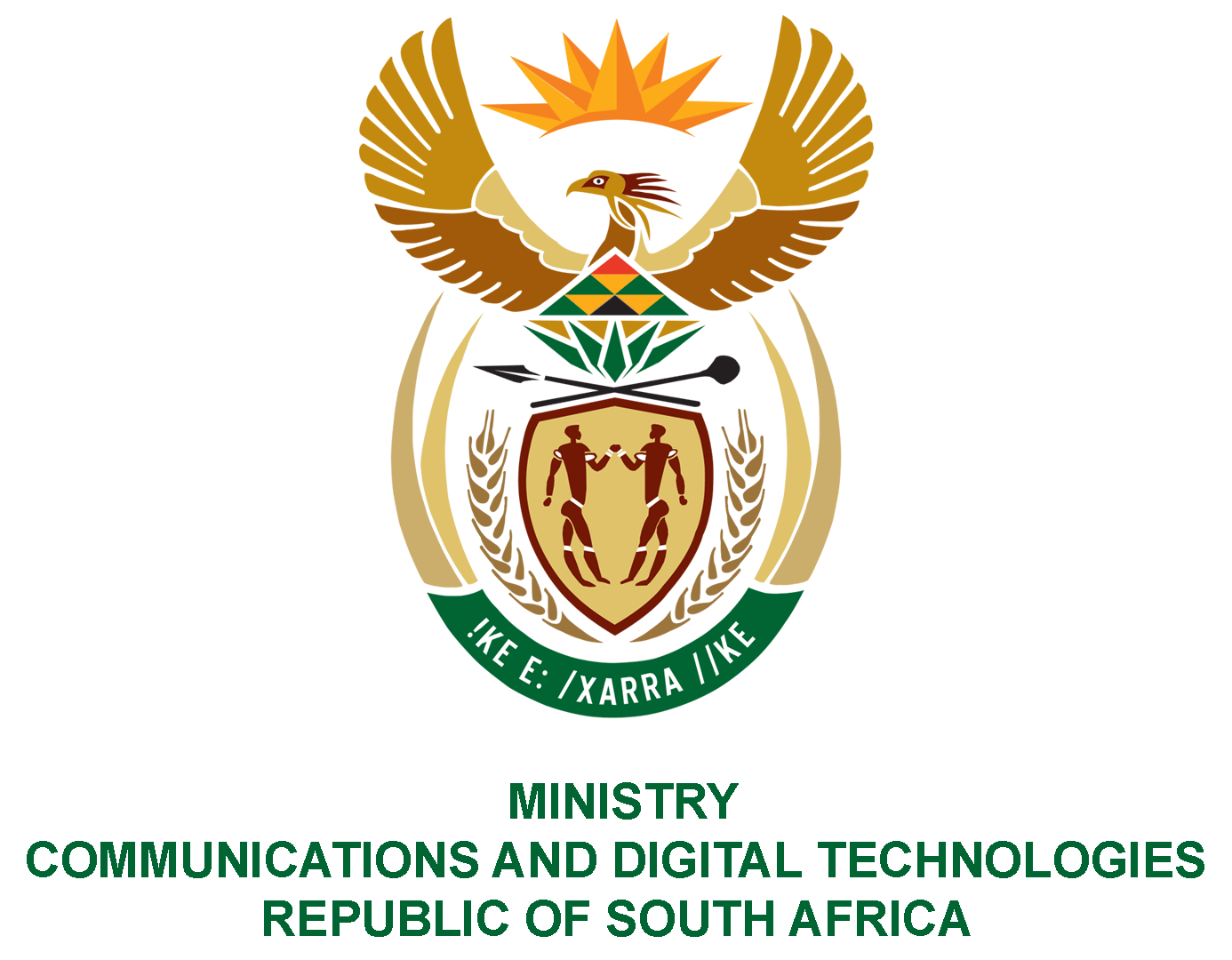 PARLIAMENT OF THE REPUBLIC OF SOUTH AFRICANATIONAL ASSEMBLYWRITTEN REPLYQUESTION: 3047DATE OF PUBLICATION:  7 SEPTEMBER 2022QUESTION PAPER NO: 31Mr S Tambo (EFF) to ask the Minister of Communications and Digital Technologies:What strategies are in place to ensure that Parliamentary, Legislatures and Council plenary sittings and committee meetings are accessible to the public through broadcasting platforms which are free to air?                      NW3687EREPLY:I have been advised by the Department as follows:Currently the public may follow sittings live on Parliament Radio and TV (DStv Channel 408), via live stream on Parliament YouTube channel and Twitter and Facebook pages. The public may subscribe to the Parliament YouTube channel to receive instant notification of live feeds, videos and streaming of the plenaries of the National Assembly and National Council of Provinces.The SABC’s 2020 editorial policies define events of national importance to include “the opening of Parliament, the budget speech, major Parliamentary debates, and the opening of provincial legislatures…” that it will broadcast from time to time on its national television and radio platforms.Parliamentary Channel  DTT  Parliament, Provincial and Local Legislatures must approve targeted funding to ensure that Parliamentary, Legislatures and Council plenary sittings and committee meetings that will ensure that they are accessible to the public through broadcasting platforms which are free to air.  This is at the core of the public service mandate of the SABC and various community media broadcasters of promoting universal access and making Parliamentary, Legislatures and Council plenary sittings, committee meetings and activities more accessible to the masses or for all South Africans on a free-to-air basis. It requires deliberate and targeted funding by the three spheres to ensure that it happens daily. DTT Multiplexes Authorised for submission byMS. NONKQUBELA JORDAN-DYANIDIRECTOR-GENERAL (ACTING)DATE:Recommended/not recommended__________________________HON. PHILLY MAPULANE, MPDEPUTY MINISTER OF COMMUNICATIONS AND DIGITAL TECHNOLOGIESDATE: Approved/ not approved________________________________	HON. KHUMBUDZO NTSHAVHENI, MP MINISTER OF COMMUNICATIONS AND DIGITAL TECHNOLOGIESDATE: